Geometry Part 2 10-4 Homework			Name:  _____________________________Unit 9 Day 3 – Inscribed Anglesp. 713-715 #11-18, 25-28, 32-36 						Date:  ________________ Block:  _______SHOW ALL WORK AND CIRCLE YOUR FINAL ANSWERS.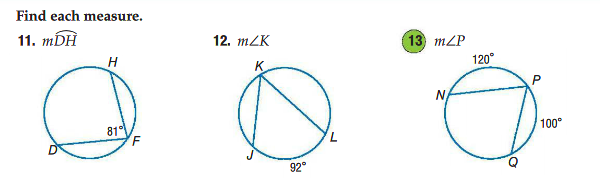 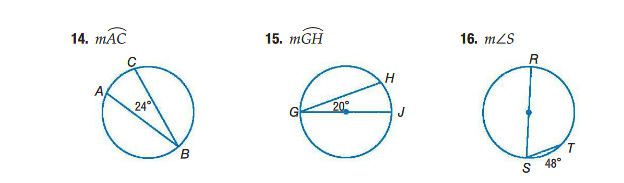 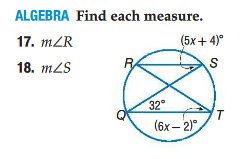 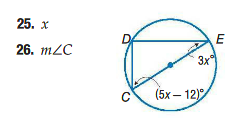 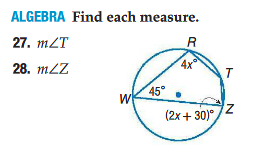 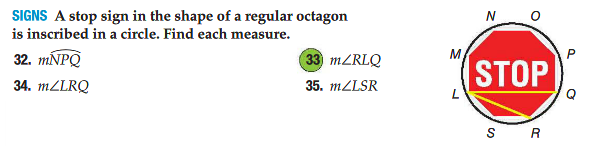 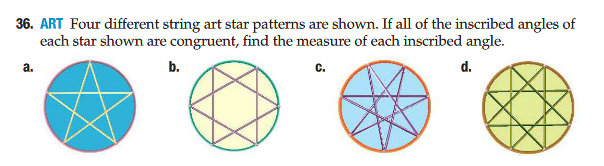 